Муниципальное бюджетное учреждение Краеведческий музей Бурейского района ПРЕДЛАГАЕТ ТУРИСТИЧЕСКИЙ МАРШРУТ«Семь чудес Бурейского района»(комплексная экскурсия) (6+)Маршрут включает автобусную экскурсию по памятным местам Бурейского района. Маршрут рассчитан на 7,5 академический часа.Ждем, всех! Поучаствовать в  туристическом маршруте будет интересно посетителям всех возрастов. Ваше путешествие не только раздвинет горизонты ваших знаний, но и оставит незабываемые впечатления! Приезжайте к нам – у нас есть, что посмотреть!№ п/пНазвание памятникаМесторасположениеВремя1Сбор около здания РДК. Трасфер в п. Бурея ул. Советская, д.5315 мин. 2Железная дорога. Станция Бурея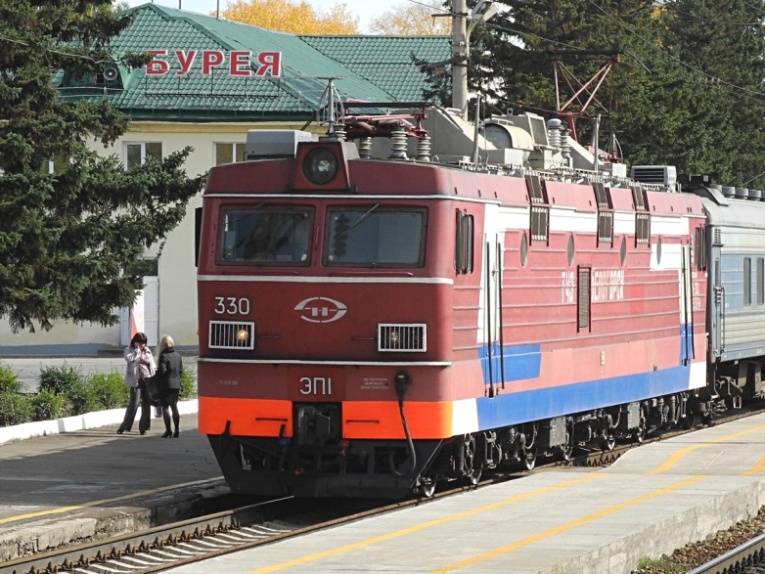 Знакомство и историей строительства железной дороги, посещение музея расположенного в здании ЖД вокзала.Ст. Бурея, ЖД вокзал 15 мин.3Трасфер 5 мин. 4Озеро с лотосами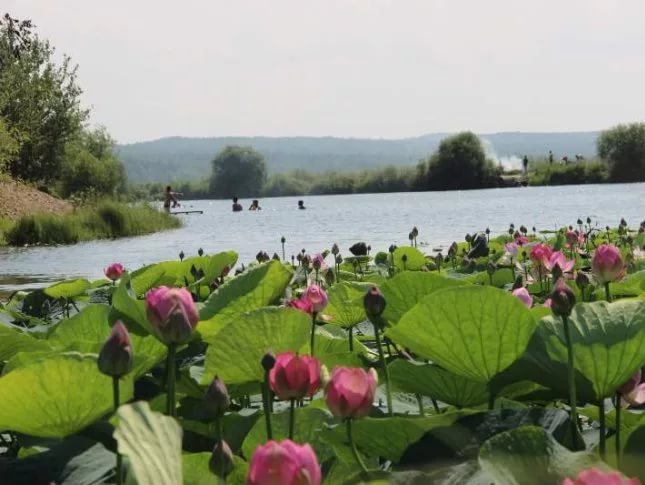 Посещение озера с лотосами навсегда останется в памяти каждого, кто там побывает. Экскурсовод  познакомит  с легендами древнейшего  водного  цветка,  который  цвел еще сто миллионов лет назад. Лотос считают  самый редким и красивым цветком Дальнего Востока.Озеро, п. Бурея30 мин.5Трасфер в п. Новобурейский, музей 15 мин. 6МБУ Краеведческий музей Бурейского района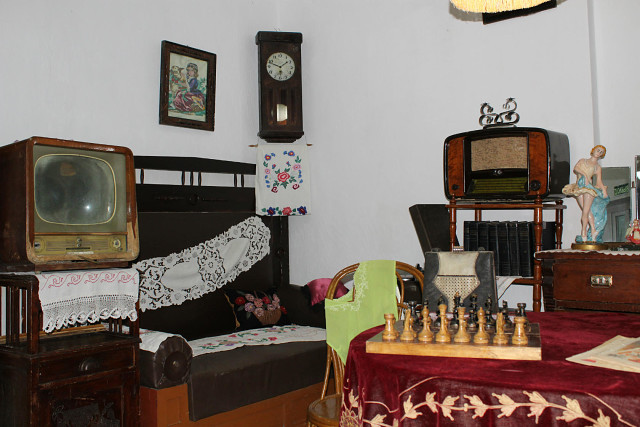 У района богатейшая история, с которой познакомят в краеведческом музее. Экскурсия по действующим экспозициям, знакомство с   растительным и животным миром, а также с историей предприятий района и многое другое вы узнаете, посетив музей.  п. Новобурейский ул. Советская, д. 53 60 мин.7Трасфер5 мин. 8Ледовая арена «Снежная королева»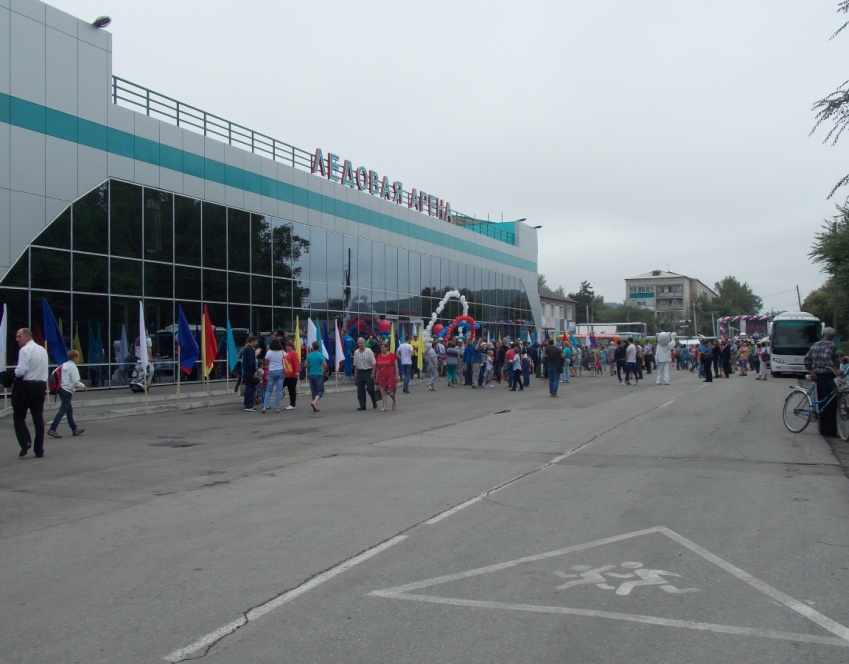 Для любителей активного отдыха свои двери распахнет ледовая арена «Снежная королева».  Для людей увлеченных коньками на арене организованны массовые катания. П. Новобурейский ул. Комсомольская40 мин.9Трасфер 15 мин. 10Обед п. Новобурейский 60 мин.11Нижнебурейская ГЭС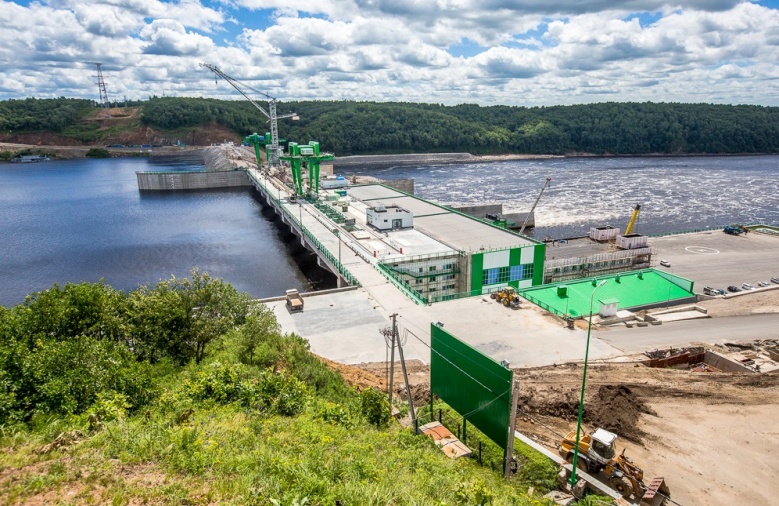 Увидеть всю мощь и красоту гидроэлектростанции, посетить музей техники, зарядиться энергией воды, можно будет, посетив Нижнебурейскую ГЭС.   Р-н каменного карьера60 мин.12Трасфер 15 мин. 13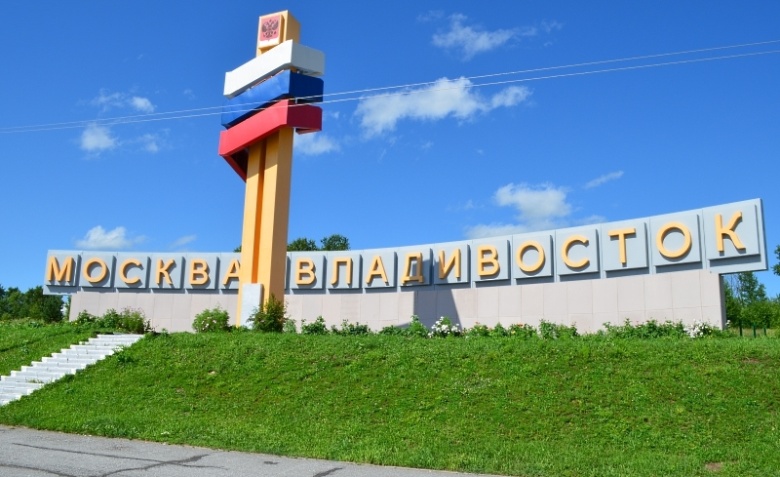 Федеральная трасса «Чита – Хабаровск» Предлагаем сфотографироваться на стеле «Москва - Владивосток» и познакомиться с  историей строительства федеральной трассы.Стела «Москва – Владивосток»15 мин.14Трасфер 20 мин. 15КФХ «Надежда»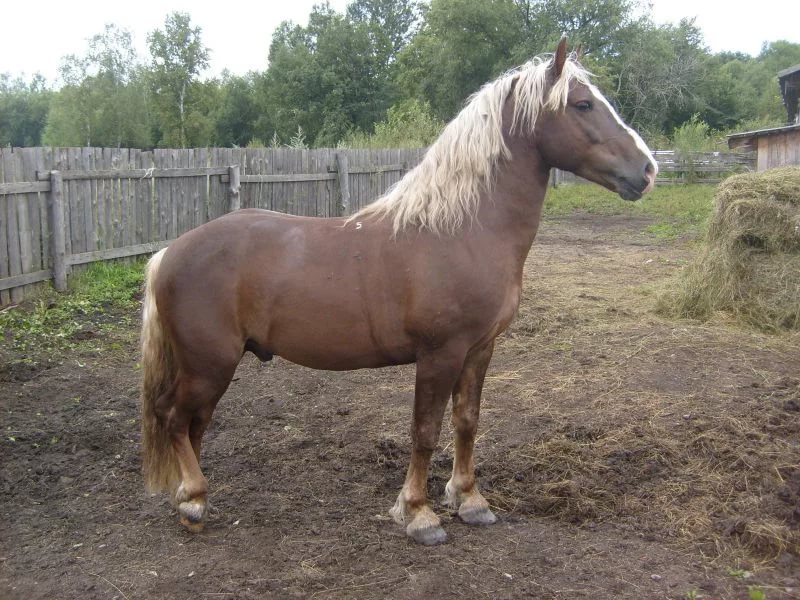 КФХ «Надежда» предлагает Вам приятное время провождение с добродушными и отзывчивыми животными. Посетив конеферму вы не только отдохнете на природе, но и сможете обучиться верховой езде. С. Долдыкан60 мин16Трансфер в п. Новобурейский п. Новобурейский20мин